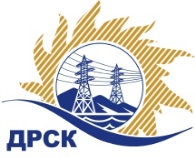 Акционерное Общество«Дальневосточная распределительная сетевая  компания»Протокол № 534/УКС-ВПзаседания закупочной комиссии по выбору победителя по открытому запросу цен на право заключения договора на выполнение работ«Мероприятия по строительству и реконструкции электрических сетей до 10 кВ для технологического присоединения потребителей (в том числе ПИР) на территории филиала «Приморские ЭС» (урочище Соловей ключ)». закупка № 2100 раздел 2.1.1.  ГКПЗ 2017      ЕИС – № 31705233795ПРИСУТСТВОВАЛИ: члены постоянно действующей Закупочной комиссии АО «ДРСК»  2-го уровня.Форма голосования членов Закупочной комиссии: очно-заочная.ВОПРОСЫ, ВЫНОСИМЫЕ НА РАССМОТРЕНИЕ ЗАКУПОЧНОЙ КОМИССИИ: О  рассмотрении результатов оценки заявок Участников.О признании заявок соответствующими условиям запроса цен.Об итоговой ранжировке заявок.О выборе победителя запроса цен.РЕШИЛИ:По вопросу № 1Признать объем полученной информации достаточным для принятия решения.Утвердить окончательные цены предложений участниковПо вопросу № 2         Признать заявки АО «ВСЭСС» (680042, г. Хабаровск, ул. Тихоокеанская, д. 165), ООО «Востокэнергосервис» (690013, г. Владивосток, ул. Невельского, 17, оф. 92), ООО «Сельэлектрострой» (679000, г. Биробиджан, ул. Советская, 127В)  удовлетворяющими по существу условиям запроса цен и принять их к дальнейшему рассмотрению.          По вопросу № 3        Утвердить итоговую ранжировку заявок        По вопросу № 4          Признать победителем запроса цен на выполнение работ «Мероприятия по строительству и реконструкции электрических сетей до 10 кВ для технологического присоединения потребителей (в том числе ПИР) на территории филиала «Приморские ЭС» (урочище Соловей ключ)» участника, занявшего первое место по степени предпочтительности для заказчика: ООО «Востокэнергосервис» (690013, г. Владивосток, ул. Невельского, 17, оф. 92) на условиях: стоимость предложения  1 989 303,04 руб. без учета НДС (2 347 377,59 руб. с НДС). Срок выполнения работ: с момента заключения договора по 29.10.2017 г. Условия оплаты: в течение 30 (тридцати) календарных дней с момента подписания актов выполненных работ, на основании предоставленных Подрядчиком счетов-фактур. Гарантийные обязательства: гарантия качества на все конструктивные элементы и работы, предусмотренные в Техническом задании и выполняемые Подрядчиком на объекте, в том числе на используемые строительные конструкции, материалы, оборудование составляет 3 (три) года с момента ввода объекта в эксплуатацию, при соблюдении заказчиком правил эксплуатации сданного объекта в эксплуатацию. Срок действия оферты до 05.10.2017г.исполнитель Чуясова Е.Г.Тел. 397268город  Благовещенск«17» июля 2017 года№Наименование Участника закупки и его адресЦена предложения на участие в закупке без НДС, руб.1АО «ВСЭСС»г. Хабаровск, ул. Тихоокеанская, 1652 377 281,00 2ООО «Востокэнергосервис»г. Владивосток, ул. Невельского, 17, оф. 921 989 303,04 3ООО «Сельэлектрострой»г. Биробиджан, ул. Советская, 127В2 598 310,00 Место в итоговой ранжировкеНаименование и адрес участникаЦена заявки на участие в закупке без НДС, руб.1 местоООО «Востокэнергосервис»г. Владивосток, ул. Невельского, 17, оф. 921 989 303,04 2 местоАО «ВСЭСС»г. Хабаровск, ул. Тихоокеанская, 1652 377 281,00 3 местоООО «Сельэлектрострой»г. Биробиджан, ул. Советская, 127В2 598 310,00 Ответственный секретарь Закупочной комиссии: Челышева Т.В. _____________________________